Unified Improvement Plan Quality Criteria: District-LevelOverview The Unified Improvement Plan (UIP) provides districts and schools with a consistent format to capture improvement planning efforts that streamline state and federal planning requirements and increase student learning.  CDE developed the Quality Criteria rubric to offer guidance for creating high quality improvement plans and to establish the criteria for state and local review of district level UIPs, especially for districts on the accountability clock (i.e., Priority Improvement, Turnaround).  This document contains the criteria at the “meets expectations” level of the rubric; see full rubric for additional detail.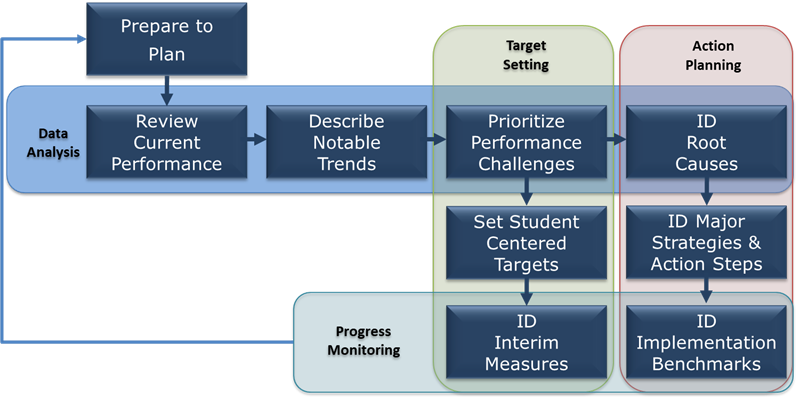 General DirectionsAccess the District Summary and Requirements tab in the UIP Online System to determine the district’s unique accountability and program requirements. Use the criteria listed in this document as guidance for strong improvement planning in the UIP.For districts submitting a combined plan, ensure requirements for school identifications (e.g.Priority Improvement, ESSA Comprehensive Support) are addressed in the district plan.The Big Five Guiding QuestionsThe “Big Five” are five guiding questions that outline the major concepts of the improvement planning process.  The questions build upon each other and facilitate alignment across the entire plan.  Does the plan: □  Investigate the most critical performance areas and prioritize the most urgent performance challenges? □  Identify root causes that explain the magnitude of the performance challenges? □  Identify evidence-based major improvement strategies that have likelihood to eliminate the root causes?□  Present a well-designed action plan for implementing the major improvement strategies to bring about dramatic improvement? □  Include elements that effectively monitor the impact and progress of the action plan? StructureOrganized by the “Big Five,” the various plan elements are further defined and include questions that if addressed, lead to a well-developed improvement plan.  Most of these questions blend best practice and accountability requirements.  Districts should aim for meeting or exceeding the criteria listed in this document.  The most effective plans build a case that remains coherent across each section of the plan, rather than simply addressing each section independently.  Those requirements that only apply to some districts are labeled separately at the end of each section.  Greyed out sections will not be reviewed by CDE during the current school year.  
Crosswalk between the “Big Five,” Sections of the Planning Process and Tabs within the Online UIPAssurances within the Online UIPThe department has identified several planning elements that can be addressed as assurances to reduce the narrative. Note, the district has responsibility for ensuring completion of activities associated with these expectations and may be asked to share artifacts as a part of a monitoring process.  Big Five QuestionWhere in the planning process is this decided?(see flow map graphic)Where in the UIP online system is this reported?Where in the UIP online system is this reported?Big Five QuestionWhere in the planning process is this decided?(see flow map graphic)Main TabSub Tab□  Does the plan investigate the most critical performance areas and prioritize the most urgent performance challenges?Gather and Organize DataReview PerformanceDescribe Notable TrendsPrioritize Performance ChallengesData NarrativeBrief DescriptionPrior Year TargetsCurrent PerformanceTrend AnalysisPriority Performance Challenges□  Does the plan identify root causes that explain the magnitude of performance challenges?Identify Root CausesData NarrativeRoot Causes□  Does the plan identify root causes that explain the magnitude of performance challenges?Identify Root CausesAction PlansRoot Causes□  Does the plan identify evidenced-based major improvement strategies that are likely to eliminate the root causes? Identify Major Improvement StrategiesAction PlansMajor Improvement Strategies□  Does the UIP present a well-designed action plan for implementing the major improvement strategies to bring about dramatic improvement? Identify Major Improvement StrategiesIdentify Action StepsAction PlansMajor Improvement StrategiesPlanning Form□  Does the plan include elements that effectively monitor the impact and progress of the action plan?Set Performance TargetsIdentify Interim MeasuresIdentify Implementation BenchmarksAction PlansTarget SettingPlanning Form Assurances within the Online UIP Assurances within the Online UIP Assurances within the Online UIPRelevant UIP IdentificationTopicCriteriaAllData Analysis The Unified Improvement Plan is the result of thorough data analysis.  Data was analyzed from both local and state sources. Data was disaggregated by student demographics (e.g., students with IEPs, poverty, English Learners, minority), as applicable.AllStakeholder Input on Plan DevelopmentThe plan was developed in partnership with a variety of stakeholders, including staff and the District Accountability Committee (DAC).AllStakeholder Progress MonitoringThe district will involve stakeholders -- at a minimum the District Accountability Committee (DAC) in progress monitoring the implementation of the plan throughout the school year.Priority Improvement/ Turnaround PlanFamily NotificationWritten notice of the initial plan type was shared with families within 30 calendar days of identification. The District Accountability Committee (DAC) met to provide input on the improvement plan prior to the public hearing. A public hearing was held at least 30 calendar days after the date on which the district provided the written notice. The local board reviewed and adopted the plan.❶ Does the plan investigate the most critical performance areas and prioritizethe most urgent performance challenges?Does the plan investigate the most critical performance areas and prioritizethe most urgent performance challenges?Relevant UIP ElementTopicMeets ExpectationsBrief DescriptionDemographics and ContextIncludes a description of district’s demographics and relevant contextual information about district (e.g., number of students served; student demographics, including disaggregated groups)Brief DescriptionStakeholder Input and InvolvementDescribes how a variety of stakeholders (including principals and other district leaders, teachers and district staff, parents and families, and the District Accountability Committee) were meaningfully involved in UIP development.Prior Year TargetsPrevious Performance TargetsReflects on the previous year’s performance targets and improvement efforts.Current PerformanceCurrent PerformanceDescribes current district performance relative to local, state and federal metrics and expectations (e.g. SPF metrics, ESSA indicators). Trend AnalysisNotable TrendsDescribes positive and negative trends in student performance data and includes key elements (i.e., measure, metric, group, direction, and comparison point, as appropriate for available n-counts).Trend AnalysisData and disaggregationAssurance: Describes performance trends for all students and for disaggregated groups of students (i.e., IEP, ELL, FRL, and minority status), when n-count allows for public reporting. (When the number of students (n) is too small for public reporting, an explanation for that student group is provided.) Trend AnalysisData SourcesIncludes multiple data sources with an explanation of the sources that were included or excluded for analysis.Priority Performance ChallengesIdentification of PPCsIdentifies a limited number (e.g., 3 or fewer) of student-centered Priority Performance Challenges of appropriate magnitude to focus district’s improvement efforts.Priority Performance ChallengesSelectionPriority Performance Challenges align to the trend analysis by focusing on challenges that are logical and high leverage; plan includes strong rationale for the selected Priority Performance Challenges.Priority Performance ChallengesAddress IndicatorsPriority Performance Challenges address performance indicators or sub-indicators where system is not yet meeting expectations (i.e., local, state and/or federal indicators, as applicable).Additional Requirements for Some DistrictsAdditional Requirements for Some DistrictsAdditional Requirements for Some DistrictsOn WatchSustained Improvement(Prior Targets)Reflection on improvement efforts demonstrates understanding of changes needed to support sustained or accelerated improvement. Late on the clock Year 4 or laterPrior year targets and previous effortsDescribes previous actions taken to address identified Priority Performance Challenges and their degree of effectiveness (e.g., successes, gaps). These may include required Turnaround actions. EASI Grant
For grantees within Exploration or Offered ServicesIntegration of evaluationDescribes how the results of the diagnostic review have informed the improvement plan.  Gifted EducationPrior Years TargetDescribes the performance of gifted education students compared to previously identified targets.Gifted EducationPerformance Challenge Explicitly identifies a student-centered Priority Performance Challenge for gifted education, describing a strategic focus for district improvement efforts, either as a part of a larger district challenge or exclusively for gifted education students. ❷Does the plan identify root causes which explain the magnitude of the performance challenges?Does the plan identify root causes which explain the magnitude of the performance challenges?❷Does the plan identify root causes which explain the magnitude of the performance challenges?Does the plan identify root causes which explain the magnitude of the performance challenges?Relevant UIP ElementTopicMeets ExpectationsRoot Causes Actionable Root Cause Identifies Root Causes that are under the control of the  district, aimed at the systems level, and target the underlying reasons for the identified Priority Performance Challenge(s)Root Causes Root Causes Selection ProcessExplains how Root causes were identified, including, data sources used, stakeholder involvement, and a strong rationale for selecting a Root cause.Additional Requirements for Some DistrictsAdditional Requirements for Some DistrictsAdditional Requirements for Some DistrictsLate on the clock Year 4 or laterReassessment of RCs Over TimeRoot Cause analysis reflects a current examination of causes.Early Learning Needs Assessment 
For K-3 serving districts in Priority Improvement or TurnaroundEarly Learning Needs AssessmentSummarizes findings from an ELNA that meets the minimum requirements and commits to next steps based on those findings.  Early Learning Needs Assessment 
For K-3 serving districts in Priority Improvement or TurnaroundELNA for Districts in TurnaroundEarly Learning Needs Assessment includes a complete analysis of early elementary student achievement data. Plan identifies appropriate research-based next steps to improve early childhood programs and partnerships.  EASI Grant
For grantees within Exploration or Offered ServicesIdentification of Systems Needs of DistrictProvides an integrated systems analysis as a result of exploration work through EASI grant participation. Process and perception data are leveraged in the validation of Root Causes.Course Taking Analysis
For secondary schoolsAnalysis of course taking patterns Includes an analysis of student course taking patterns by disaggregated groups.ESSA School ImprovementWith Comprehensive Schools and Additional Targeted SchoolsIdentification of Resource InequitiesThe plan considers and addresses resource allocations, which might include school-level budgets, the Equitable Distribution of Teachers, instructional time, and/or any other resource allocations that may have contributed to the identification of schools for Comprehensive or Additional Targeted Support and Improvement.   ❸❸Does the plan identify evidence-based major improvement strategies that are likely 
to eliminate the root causes?Does the plan identify evidence-based major improvement strategies that are likely 
to eliminate the root causes?❸❸Does the plan identify evidence-based major improvement strategies that are likely 
to eliminate the root causes?Does the plan identify evidence-based major improvement strategies that are likely 
to eliminate the root causes?Relevant UIP ElementRelevant UIP ElementTopicMeets ExpectationsMajor Improvement Strategies (MIS)Major Improvement Strategies (MIS)Evidence-Based StrategiesDescription of Major Improvement Strategy provides clear rationale for the selection of Major Improvement Strategies, including the evidence-base which may include an explanation of why the strategy is a good fit for the district's need, student population and staff capacity.Major Improvement Strategies (MIS)Major Improvement Strategies (MIS)Alignment to Root CausesIdentifies clearly-defined Major Improvement Strategies that are likely to resolve Root Cause(s) and improve Priority Performance Challenges.Additional Requirements for Some DistrictsAdditional Requirements for Some DistrictsAdditional Requirements for Some DistrictsAccountability Clock Strategies
For districts on clockLikelihood of successMajor Improvement Strategies convey a sense of urgency and have a likelihood of resulting in adequate change in performance to enable the district to exit the accountability clock within a reasonable timeframe.Accountability Clock Strategies
For districts on clockTurnaround strategy
For Turnaround Identifies a state-required turnaround strategy and details within the action plan that are aligned to the needs identified in the data narrative.❹Does the plan present a well-designed plan for implementing the major improvement strategies 
to bring about dramatic improvement?Does the plan present a well-designed plan for implementing the major improvement strategies 
to bring about dramatic improvement?Relevant UIP ElementTopicMeets ExpectationsAction PlansAlignment to MISAligns action steps to MIS.Action PlansSpecific and Reasonable Action StepsLists action steps that are thorough, attainable and can be completed within the designated time frame.Action PlansAssigned ResourcesAssigns adequate resources (e.g., personnel, funds) necessary to implement action steps.Additional Requirements for Some Districts Additional Requirements for Some Districts Additional Requirements for Some Districts On WatchSustained ImprovementAction steps build on previous improvement efforts that moved the district off the clock or provide strong rationale for a change in approach. EASI Grant
For grantees within District Designed  and Led; Offered ServicesAligned Action PlanAction plan aligns with activities or services funded by the EASI grant.Student Course Taking ReportAction to address Inequities in course taking patternsIncludes action steps to address identified patterns of significant disparity in disaggregated groups taking challenging coursework.Gifted EducationActions to Support Gifted Students Describes an explicit approach to meet the performance needs of gifted education students.ESSA School ImprovementWith Comprehensive Schools and Additional Targeted SchoolsIdentification of Resource Inequities**Include info about ATS not already included in the Consolidated Application.The plan includes how the district will ensure that adequate resources (e.g., personnel, funds) will be allocated to implement action steps and address any identified resource inequities to support schools identified for Comprehensive or Additional Targeted Support and Improvement.   ❺Does the plan include elements to effectively monitor the impact and progress of the action plan?Does the plan include elements to effectively monitor the impact and progress of the action plan?Relevant UIP ElementTopicMeets ExpectationsPerformance TargetsMeasures and MetricsSpecifies the measure (assessment method) and metric (standard of measurement).Performance TargetsQuality of TargetIdentifies ambitious, attainable targets that align to the Priority Performance Challenges.  Where possible, targets are set using the same measure as PPCs (e.g. if the PPC is focused on SAT mean scale score, target is focused on SAT mean scale score).Interim MeasuresAlignment to TargetSpecifies Interim Measures that are aligned to an annual target and assess the impact of the Major Improvement Strategies on student outcomes multiple times per year.   Interim MeasuresQuality of Interim MeasuresLists Interim Measures that specify expected student progress over the course of the year.Implementation BenchmarksAlignment to MISEach Major Improvement Strategy has at least one aligned Implementation Benchmark.Implementation BenchmarksQuality of Implementation BenchmarksProvides Implementation Benchmarks for each Major Improvement Strategy that enable staff to determine whether implementation of strategies is occurring in an effective manner and articulates a plan for adjusting implementation, as needed.Implementation BenchmarksPlan DurationPlan provides Implementation Benchmarks to guide and assess plan implementation for the duration of plan public posting (e.g. two years for districts exercising biennial flexibility).Additional Requirements for Some Districts Additional Requirements for Some Districts Additional Requirements for Some Districts READ Act
For districts serving K-3READ Act Targets (SRD)Specifies ambitious and attainable target(s) as measured by the district’s READ Act assessment for reducing the number of students who have significant reading deficiencies.READ Act
For districts serving K-3READ Act Targets (Grade Level Expectations)Specifies target(s) to ensure that each student achieves grade level expectations in reading by end of grade 3.Gifted EducationGifted Education TargetsDescribes annual performance targets for gifted education students.Gifted EducationGifted Education Interim MeasuresDescribes Interim Measures aligned to annual performance targets for gifted education students. EASI Grant
For grantees within District Designed and Led; Offered Services Evaluation plan Includes Implementation Benchmarks that describe how the district will monitor implementation of activities approved in the EASI grant. 